APPLICATION FOR ISSUANCE OF NO OBJECTION CERTIFICATE FOR GETTING INDIAN PASSPORT/ VISAEncl: 03 passport size photo (in case of only passport)Signature of applicantRecommendation: above statements are checked and verified with the records available in the office and found correct for issuing No Objection Certificate.Signature & seal of theHead of Instt./ HODOrder of the Registrar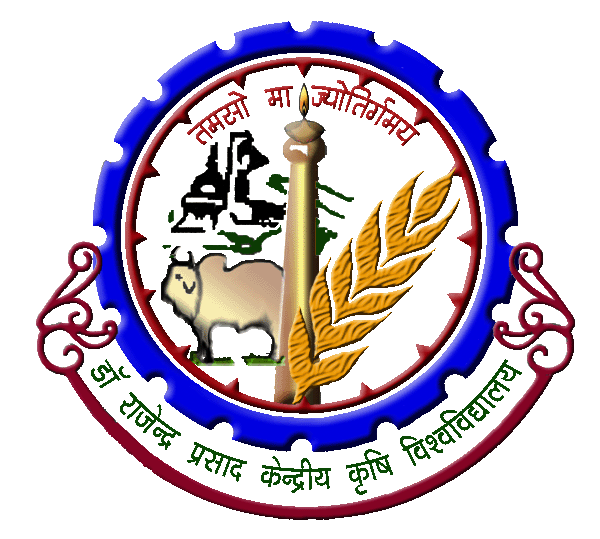 Dr. Rajendra Prasad Central Agricultural UniversityPusa (Samastipur) 848125 BiharFull Name (Capital letters):Father’s Name:Designation:Date of joining in the University:Place of Posting:Name of wife/ husband (enclose her/his identity certificate):Permanent Address:Present Address:Identity Card No. (enclose Xerox copy):Mobile No. with email ID:Purpose for getting No Objection Certificate:Declaration of applicant:I am a citizen of India and have not been involved in any criminal case in India and that there is no criminal case pending against me in the Court of Law.